D r a k i á d aDovolujeme si vás pozvat na znovuotevření restaurace V Trnčí na Rašovce spojené se zábavným programem pro děti.Za příznivého počasí možnost pouštění draků na louce u restaurace.Kde: Restaurace V Trnčí ( Šimonovice - Rašovka )Kdy: v sobotu 6. listopadu 2021V kolik: 11:00 - 16:30         MENUPolévka : Dršťková, Hovězí vývar s domácími nudlemiHl. jídlo : Svíčková pečeně a Hovězí guláš s knedlíkemChuťovky na grilu :(časy jsou orientační)12:00 - 13:00 Roastbeaf se zapečeným chlebem13:00 - 14:00 Burger14:00 - 16:00 Arrosticini (krkovička na špejli), kukuřice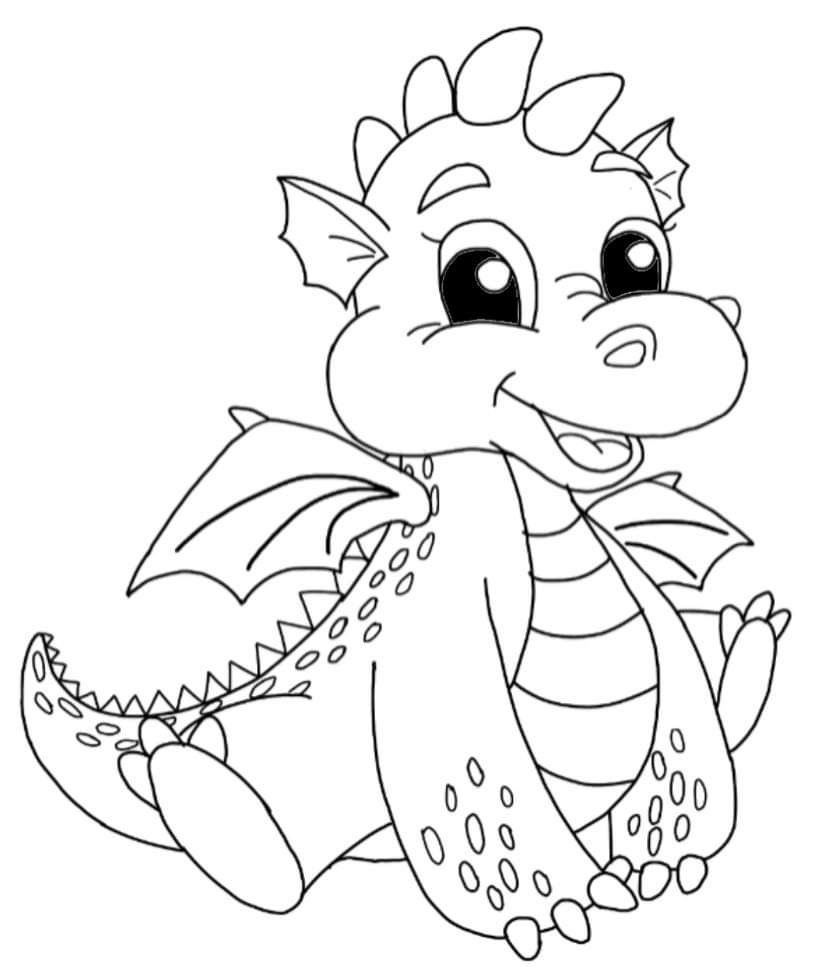 Budeme se na Vás těšit !Ve spolupráci s obcí Šimonovice.				---------------------------------------------------------------------------------------------------------Za nepříznivého počasí, program a občerstvení uvnitř, kromě pouštění draků :-).                                             